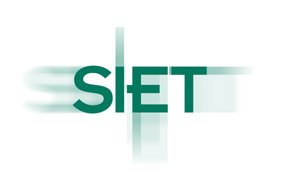 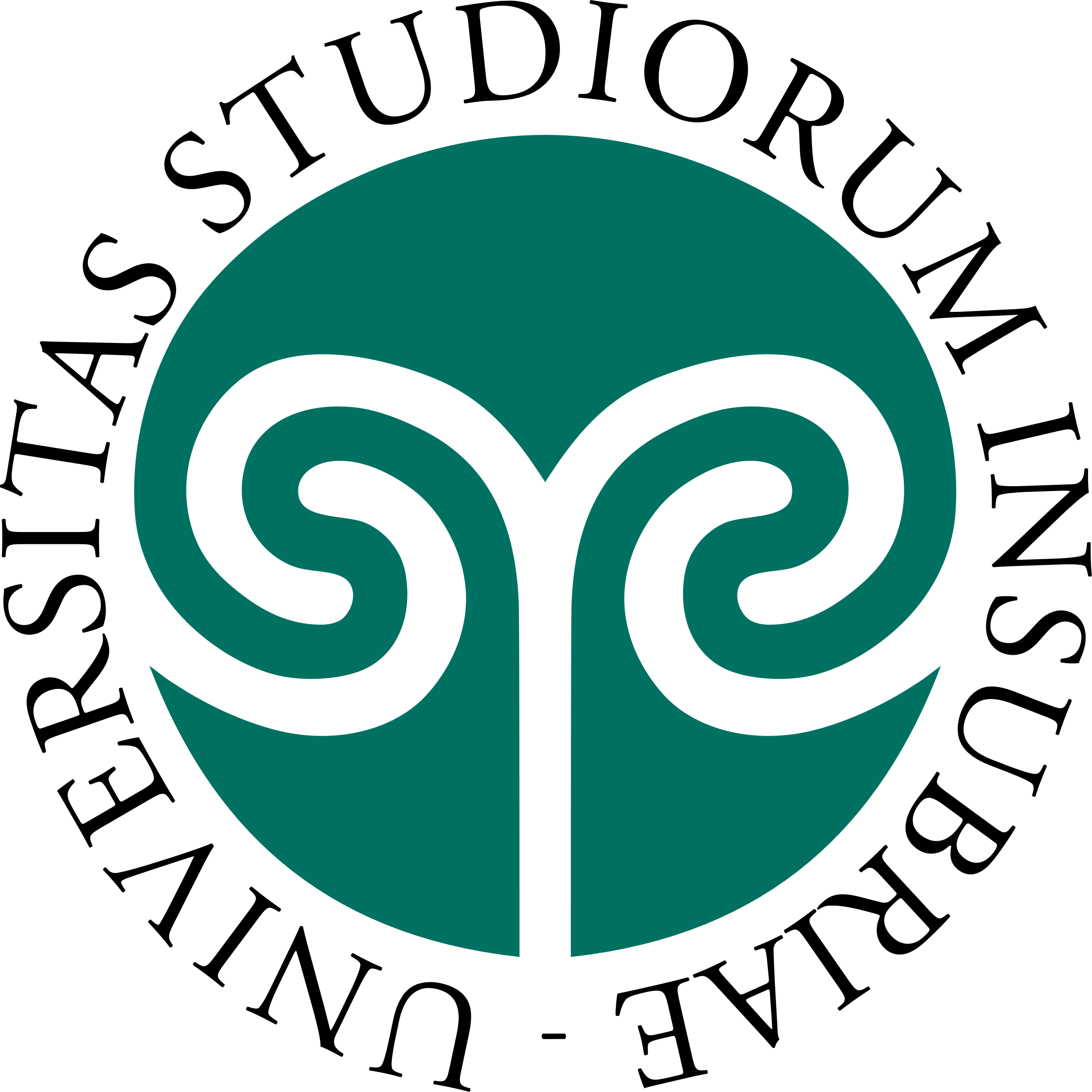 TitleName and Surname1, Name and Surname21Affiliation2AffiliationAbstractThe extended abstract (about 600 words, references excluded; text size 12) must be submitted by April 30th, 2022.The first page should include title, author(s), affiliations, corresponding author, and three keywords.The abstract should clearly state the research question(s), the methodology, the main (or expected) results, and max 5 references.Keywords: 3ReferencesArticle in a journal:David, P., Bunn, J. (1988). The Economics of Gateway Technologies and Network Evolution: Lessons from Electricity Supply History. Information Economics and Policy 3 (2), pp. 165-202.Chapter in a book:Regan, A., Garrido, R. (2001) Modelling Freight Demand and Shipper Behaviour: State of the Art, Future Directions, In: Hensher, D. (eds) Travel Behaviour Research: The Leading Edge, Pergamon, Amsterdam, NL.Book:Urban, D. (1993) Logit – Analyse. Statistische Verfahren zur Analyse von Modellen mit qualitativen Response-Variablen, Gustav Fischer, Stuttgart.